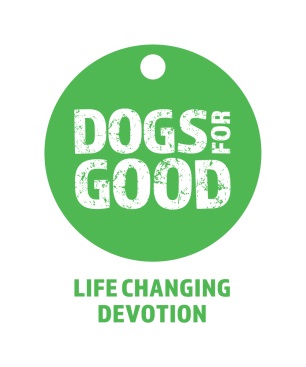 REGISTRATION FORMTo register your interest in future Animal Assisted Intervention events, practitioner training and Community Dog job opportunities, please complete the form below and return it to: hayley.stimpson@dogsforgood.orgNameAddressEmailTelephone numberPlease indicate here if you would like us to contact you regarding AAI information events, practitioner training and job opportunities (tick all that apply)    AAI/Community Dog information days    Practitioner training opportunities    Community Dog Handler roles:    Full-time    Part-time    Fixed term/project rolePlease give details of your skills and experience in the following areas: Please give details of your skills and experience in the following areas: Working with and handling dogsWorking with people with disabilities/a range of individual needsWorking in Animal Assisted Intervention or similar rolesOther skills and experience you feel are relevant Please confirm that you are happy for us to hold your details and contact you in future    (Please tick)I would like Dogs for Good to keep my details on file so that it can contact me regarding future Animal Assisted Intervention events, practitioner training and Community Dog job opportunities, where appropriate.I understand that my details will be kept on file until 30.6.25 and that I can withdraw this consent at any time.Name/signatureDate